 teresa roldan ruiz 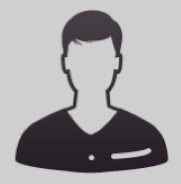 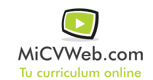 Experiencia ProfesionalExperiencia Profesional primafrio 1/2001-12/2007Almacenaje/Logística (Otras (No se especifica)) Jefa/jefela ñora (murcia)encargada del departamento de documentación, organizar viajes a los choferes en cuanto a documentación y horarios, organizar y realizar los documentos para trafico y transportes, organizar el personal, encargada de las sanciones en ruta y los siniestrosbingos romea s.a 1/2000-1/2001Otro no especificado (Atención al cliente) Vendedormurcia Españalocutora- vendedora en bingo romeaHabilidades y CapacidadesHabilidades y CapacidadesHabilidades y CapacidadesHabilidad 1Habilidad 2Habilidad 3Habilidad 4Habilidad 5Habilidad 6FormaciónFormacióntitulo en la rama de peluqueria 0/1993FP1 (Formación Profesional). Otra no especifiada cee. murciacurso contabilidad . Economía y Finanzas camara de comercioFormación ComplementariaFormación Complementariacurso tacografos y tiempos de conduccion . Otra no especifiada paconsacurso telefonia movil . Comunicación airtelIdiomasIdiomasInglésNivel Intermedio InformáticaInformáticaOtro no especificadocurso tacografos y tiempos de conduccion Nivel: Nivel ProfesionalInformación adicionalhttp://theresae17.MiCVweb.com